Meeting of Watchfield Parish CouncilWatchfield Village Hall Tuesday 15th February 2022 at 7.30pmMinutesPresent: Cllrs S Coombs (Chair), D Griffiths (Vice), S Nodder, A BiggsC Arnold (Clerk)District Cllr E WareITEM155To receive apologies for absenceCounty Cllr Y Constance, District Cllr S Howell, T Brock (RFO), WPC Cllr J ValadasTo receive apologies for absenceCounty Cllr Y Constance, District Cllr S Howell, T Brock (RFO), WPC Cllr J Valadas156157158159160161162163164165166167168To receive Declarations of disclosable pecuniary interest in respect of items on the agenda for this meeting NoneTo take questions and comments from members of the publicCllr E Ware reports on two Shrivenham Planning applications; 26 (affordable) and 100 houses.  Cllr E Ware investigating deadlines for applications.  Council tax proposed £2084.34., 4.99% increase (maximum allowance) to be agreed at tomorrows full council meeting.  Climate Emergency meeting action plan approved.  Car parking charges across the Vale increased, with reduction to 1 hour (from 2 hours) free parking.To take questions and comments from members of the CouncilCllr SN notes that there is no online enforcement information on the Vale website regarding planning applications in Watchfield.  Cllr EW to investigate and chase Julie Perrin (enforcement officer).  Cllr SN notes large litter bin on the recreation ground removed.  New contractor replacing bin.Cllr SN notes WPC have been charged for many unscheduled bin collections in Oct, Nov, Dec.  Clerk to correspond with RFO – unscheduled pick up of bin collection charges- when and how many – clerk investigate.To approve the minutes of the ordinary meeting held on 18.01.22Council Agree.Proposed: Cllr SC     Seconded: Cllr DG Abstained: Cllr SN Agreed: AllTo address burial mattersa) Burial of Mr Dale Young, plot 218, paid. b) Stone wording agreed for l/t Samuel Cudjoe. Fee £60.  Clerk to correspondProposed: Cllr DG   Seconded: Cllr SN       Agreed: AllTo address planning mattersa) Update on current developments – No update on MUGA planning application for removal of Condition 4MUGA open through- out half term.  To agree/sign 3rd party agreement for the acceptance of £57,570.31 for Pitch Improvements S106 claim P21/V2531/106  Not yet arrived.  To be added to next agenda.To discuss/agree repair of Backlands paddock fencing Post replacement quoted at £1313.  Both gate posts (inner and outer) wobbling.  Council discuss and agree to review budget before agreeing on expenditure. To discuss/Agree request for an up-to date fire extinguisher in the Backlands paddock Council discuss and agree not to purchase/replace the fire extinguisher, WPC will remove the old one and dispose of that. Clerk to correspond.Proposed: Cllr AB    Seconded: Cllr SN      Agreed: AllTo agree Grass Cutting contract Cllr SN- two quotes circulated, third not responded.  Council discusses, Country Wide to be approached for quote.  Clerk to arrange extraordinary meeting for agreement. Clerk to check financial regulations to see if contract can be rolled over for three years.To agree Majors Road Bus stop repair quote £43.19.Council Agree.Proposed: Cllr AB    Seconded: Cllr DG       Agreed: AllTo discuss/agree Speed-watch for WatchfieldNo Feedback from resident.  Clerk to correspond with resident for further informationTo discuss/agree WPC LTCP response- Deadline March 16th2022Council thanks Cllr SN for her work on this.  Council discuss and agree response.  Clerk to send response.Proposed: Cllr DG   Seconded: Cllr SC      Agreed: AllTo receive Declarations of disclosable pecuniary interest in respect of items on the agenda for this meeting NoneTo take questions and comments from members of the publicCllr E Ware reports on two Shrivenham Planning applications; 26 (affordable) and 100 houses.  Cllr E Ware investigating deadlines for applications.  Council tax proposed £2084.34., 4.99% increase (maximum allowance) to be agreed at tomorrows full council meeting.  Climate Emergency meeting action plan approved.  Car parking charges across the Vale increased, with reduction to 1 hour (from 2 hours) free parking.To take questions and comments from members of the CouncilCllr SN notes that there is no online enforcement information on the Vale website regarding planning applications in Watchfield.  Cllr EW to investigate and chase Julie Perrin (enforcement officer).  Cllr SN notes large litter bin on the recreation ground removed.  New contractor replacing bin.Cllr SN notes WPC have been charged for many unscheduled bin collections in Oct, Nov, Dec.  Clerk to correspond with RFO – unscheduled pick up of bin collection charges- when and how many – clerk investigate.To approve the minutes of the ordinary meeting held on 18.01.22Council Agree.Proposed: Cllr SC     Seconded: Cllr DG Abstained: Cllr SN Agreed: AllTo address burial mattersa) Burial of Mr Dale Young, plot 218, paid. b) Stone wording agreed for l/t Samuel Cudjoe. Fee £60.  Clerk to correspondProposed: Cllr DG   Seconded: Cllr SN       Agreed: AllTo address planning mattersa) Update on current developments – No update on MUGA planning application for removal of Condition 4MUGA open through- out half term.  To agree/sign 3rd party agreement for the acceptance of £57,570.31 for Pitch Improvements S106 claim P21/V2531/106  Not yet arrived.  To be added to next agenda.To discuss/agree repair of Backlands paddock fencing Post replacement quoted at £1313.  Both gate posts (inner and outer) wobbling.  Council discuss and agree to review budget before agreeing on expenditure. To discuss/Agree request for an up-to date fire extinguisher in the Backlands paddock Council discuss and agree not to purchase/replace the fire extinguisher, WPC will remove the old one and dispose of that. Clerk to correspond.Proposed: Cllr AB    Seconded: Cllr SN      Agreed: AllTo agree Grass Cutting contract Cllr SN- two quotes circulated, third not responded.  Council discusses, Country Wide to be approached for quote.  Clerk to arrange extraordinary meeting for agreement. Clerk to check financial regulations to see if contract can be rolled over for three years.To agree Majors Road Bus stop repair quote £43.19.Council Agree.Proposed: Cllr AB    Seconded: Cllr DG       Agreed: AllTo discuss/agree Speed-watch for WatchfieldNo Feedback from resident.  Clerk to correspond with resident for further informationTo discuss/agree WPC LTCP response- Deadline March 16th2022Council thanks Cllr SN for her work on this.  Council discuss and agree response.  Clerk to send response.Proposed: Cllr DG   Seconded: Cllr SC      Agreed: AllCATBCACAALLCASNCACACA169170171172173174Finance to AgreeFinance to NoteAgenda Diarya) Assets Register – update by Clerk                                                                                                               CAb) Registration of Members’ Interests – No Changesc) Social Media Policy – Review                                                                                                                       CACouncil Agree to policy. No current Social Media PolicyProposed: Cllr SC     Seconded: Cllr DG       Agreed: Alld) Section 137 Payments- None receivede) Employer PAYE – completed by NetResultf) Financial Regulations                                                                                                                                      CACouncil AgreeProposed: Cllr SN    Seconded: Cllr DG        Agreed: Allg) Freedom of Information Policy – Review                                                                                                   CA Council AgreeProposed: Cllr DG     Seconded: Cllr SN       Agreed: Allh) Data Protection Policy – Review                                                                                                                  CACouncil AgreeProposed: Cllr SN Seconded: Cllr DG       Agreed: Alli) Community First membership- Expires in MarchCouncil Agree to payment of £70.  Clerk to pay when invoice received.                                                    CAProposed: Cllr SN    Seconded: Cllr DG        Agreed: AllFile back-up Storage - CompletedTo note correspondenceResident enquired when Fence around the recreation ground will be erected.  Clerk responded – this year. Any other businessFootball boot cleaning brush, Cllr SN to liaise with Cllr AB                                                                          SN                                                                                                                                                                                ABCllr AB notes large amounts of dog fouling around Watchfield. Can be reported to environmental health.  Clerk to send poster to Elaine for local newsletter.  Cllr SC to add to NextDoor.                      CACemetery footpaths to be added to next agenda.                                                                                         CACheck when weedkilling is on the agenda.                                                                                                      CABrackets will be ready by the weekend for the playground fence- Cllr DG and Cllr AB to repair.         DGCllr AB notes extremely muddy entrance into park.  Council discuss solutions.  To be added to next agenda for discussions.                                                                                                                                        CAClerk to chase bridge repair.                                                                                                                               CAClerk to add purchase for replacement of orange netting and bunting for Village Hall – Next agenda.                                                                                                                                                          CACllr SC to send information regarding fresh fish seller around Watchfield on MoD land.  Clerk to liaise with Andy Lethardy.                                                                                                                                             CA                                                                                                                                                                                 SCMeeting Closed: 20:55Finance to AgreeFinance to NoteAgenda Diarya) Assets Register – update by Clerk                                                                                                               CAb) Registration of Members’ Interests – No Changesc) Social Media Policy – Review                                                                                                                       CACouncil Agree to policy. No current Social Media PolicyProposed: Cllr SC     Seconded: Cllr DG       Agreed: Alld) Section 137 Payments- None receivede) Employer PAYE – completed by NetResultf) Financial Regulations                                                                                                                                      CACouncil AgreeProposed: Cllr SN    Seconded: Cllr DG        Agreed: Allg) Freedom of Information Policy – Review                                                                                                   CA Council AgreeProposed: Cllr DG     Seconded: Cllr SN       Agreed: Allh) Data Protection Policy – Review                                                                                                                  CACouncil AgreeProposed: Cllr SN Seconded: Cllr DG       Agreed: Alli) Community First membership- Expires in MarchCouncil Agree to payment of £70.  Clerk to pay when invoice received.                                                    CAProposed: Cllr SN    Seconded: Cllr DG        Agreed: AllFile back-up Storage - CompletedTo note correspondenceResident enquired when Fence around the recreation ground will be erected.  Clerk responded – this year. Any other businessFootball boot cleaning brush, Cllr SN to liaise with Cllr AB                                                                          SN                                                                                                                                                                                ABCllr AB notes large amounts of dog fouling around Watchfield. Can be reported to environmental health.  Clerk to send poster to Elaine for local newsletter.  Cllr SC to add to NextDoor.                      CACemetery footpaths to be added to next agenda.                                                                                         CACheck when weedkilling is on the agenda.                                                                                                      CABrackets will be ready by the weekend for the playground fence- Cllr DG and Cllr AB to repair.         DGCllr AB notes extremely muddy entrance into park.  Council discuss solutions.  To be added to next agenda for discussions.                                                                                                                                        CAClerk to chase bridge repair.                                                                                                                               CAClerk to add purchase for replacement of orange netting and bunting for Village Hall – Next agenda.                                                                                                                                                          CACllr SC to send information regarding fresh fish seller around Watchfield on MoD land.  Clerk to liaise with Andy Lethardy.                                                                                                                                             CA                                                                                                                                                                                 SCMeeting Closed: 20:55Finance to AgreeFinance to NoteAgenda Diarya) Assets Register – update by Clerk                                                                                                               CAb) Registration of Members’ Interests – No Changesc) Social Media Policy – Review                                                                                                                       CACouncil Agree to policy. No current Social Media PolicyProposed: Cllr SC     Seconded: Cllr DG       Agreed: Alld) Section 137 Payments- None receivede) Employer PAYE – completed by NetResultf) Financial Regulations                                                                                                                                      CACouncil AgreeProposed: Cllr SN    Seconded: Cllr DG        Agreed: Allg) Freedom of Information Policy – Review                                                                                                   CA Council AgreeProposed: Cllr DG     Seconded: Cllr SN       Agreed: Allh) Data Protection Policy – Review                                                                                                                  CACouncil AgreeProposed: Cllr SN Seconded: Cllr DG       Agreed: Alli) Community First membership- Expires in MarchCouncil Agree to payment of £70.  Clerk to pay when invoice received.                                                    CAProposed: Cllr SN    Seconded: Cllr DG        Agreed: AllFile back-up Storage - CompletedTo note correspondenceResident enquired when Fence around the recreation ground will be erected.  Clerk responded – this year. Any other businessFootball boot cleaning brush, Cllr SN to liaise with Cllr AB                                                                          SN                                                                                                                                                                                ABCllr AB notes large amounts of dog fouling around Watchfield. Can be reported to environmental health.  Clerk to send poster to Elaine for local newsletter.  Cllr SC to add to NextDoor.                      CACemetery footpaths to be added to next agenda.                                                                                         CACheck when weedkilling is on the agenda.                                                                                                      CABrackets will be ready by the weekend for the playground fence- Cllr DG and Cllr AB to repair.         DGCllr AB notes extremely muddy entrance into park.  Council discuss solutions.  To be added to next agenda for discussions.                                                                                                                                        CAClerk to chase bridge repair.                                                                                                                               CAClerk to add purchase for replacement of orange netting and bunting for Village Hall – Next agenda.                                                                                                                                                          CACllr SC to send information regarding fresh fish seller around Watchfield on MoD land.  Clerk to liaise with Andy Lethardy.                                                                                                                                             CA                                                                                                                                                                                 SCMeeting Closed: 20:55	Meeting Called by Claire Arnold, Clerk to Watchfield Parish Council 15/02/22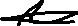 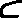 clerk@watchfield.orgPlease be aware of the following points regarding meetings.a.	Time for public comments (Item 157) is 3 minutes per individual unless arrangements have been made with the council. After item 157 the public will not speak out unless you have a question or comment to make, please raise your hand. b.	Threatening or foul language will not be tolerated, and you will be removed from the meeting by the clerk.c. 	A Covid- Risk Assessment is available for the Village Hall. Please contact the clerk for a copy.d.	Please follow the one direction system to enter and leave the village hall.  Please use the hand sanitizer provided.	Meeting Called by Claire Arnold, Clerk to Watchfield Parish Council 15/02/22clerk@watchfield.orgPlease be aware of the following points regarding meetings.a.	Time for public comments (Item 157) is 3 minutes per individual unless arrangements have been made with the council. After item 157 the public will not speak out unless you have a question or comment to make, please raise your hand. b.	Threatening or foul language will not be tolerated, and you will be removed from the meeting by the clerk.c. 	A Covid- Risk Assessment is available for the Village Hall. Please contact the clerk for a copy.d.	Please follow the one direction system to enter and leave the village hall.  Please use the hand sanitizer provided.